新 书 推 荐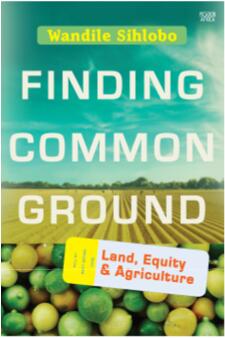 中文书名：《寻找共同点：土地、公平和农业》英文书名：Finding Common Ground: Land, Equity and Agriculture 作    者：Wandile Sihlobo出 版 社：Pan Macmillan South Africa and Picador Africa代理公司：ANA/Cindy Zhang页    数：243页出版时间：2020年4月代理地区：中国大陆、台湾审读资料：电子稿类    型：经管 内容简介：他说:“我希望人们能够成长起来，认识到这些部门的挑战和机遇，但最重要的是，农业可以在改善南非农村经济、创造就业机会和实现急需的转型(或包容性增长)方面发挥作用。”旺迪尔·希洛波完美地为南非农业提供了全方位的、可执行的理念。他在东开普敦农村度过了他的学校假期，在大学学习农业经济学，在私营进行过农业工作，为全国各地的农民提供咨询，并作为南非决策机构的一部分为政府担任顾问。《寻找共同点》从希洛波的每日商业专栏中精选了一些重要的文章，配以深刻的评论和背景。本书涵盖了当前讨论的广泛主题，并概述了南非农业部门面临的挑战和机遇，包括:- 有争议和复杂的土地改革问题;- 新领导阶层复兴该部门的潜力;- 农业如何推动发展和创造就业;- 作为出口商品的大麻;- 迫切需要农业政策来处理男女平等和青年参与问题;- 支持农业发展的技术发展和大趋势;- 贸易在促进南非农业方面的重要性，以及；- 南非和其他非洲国家可以相互学习的重要经验。最终，Sihlobo对南非农业部门的未来持乐观态度，并向我们所有人——从政策制定者到普通公众——展示了我们有多少真正的共同点。作者简介：旺迪尔·希洛波（WANDILE SIHLOBO）是南非农业商会(Agbiz)的首席经济学家，也是总统Cyril Ramaphosa的经济顾问委员会以及土地改革和农业顾问小组的成员。他拥有Stellenbosch大学农业经济学硕士学位，此前曾在南非粮食公司(Grain SA)担任经济学家。Sihlobo被SA农业作家协会评为2018年度农业学家，并被《每日邮报》和《卫报》评为2019年南非年轻人200强。《寻找共同点》是他的第一本书。谢谢您的阅读！请将回馈信息发至：张滢（Cindy Zhang)安德鲁·纳伯格联合国际有限公司北京代表处北京市海淀区中关村大街甲59号中国人民大学文化大厦1705室，100872电 话：010-82504506传 真：010-82504200Email:  Cindy@nurnberg.com.cn 网 址: http://www.nurnberg.com.cn 新浪微博：http://weibo.com/nurnberg 豆瓣小站：http://site.douban.com/110577/ 微信订阅号：安德鲁书讯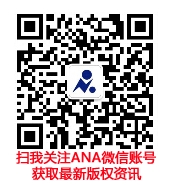 